informace o pozemku | Nahlížení do katastru nemovitostíInformace o pozemku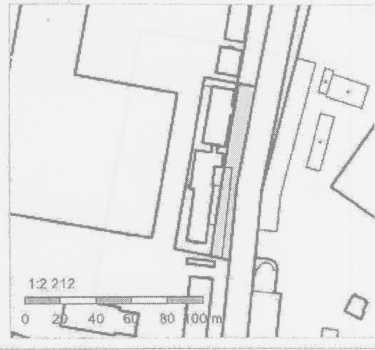 Vlastníci, jiní oprávněníVlastnické právo	PodílJihočeský kraj, U Zimního stadionu 1952/2, České Budějovice 7,37001 České BudějoviceHospodaření se svěřeným majetkem kraje	                                                                                                                               PodílStřední škola obchodní, České Budějovice, Husova 9, Husova tř. 1846/9, České Budějovice 3, 37001 České BudějoviceZpůsob ochrany nemovitostiNejsou evidovány žádné způsoby ochrany.Seznam BPEJParcela nemá evidované BPEJ.Omezení vlastnického právaTypPředkupní právo Věcné břemeno vedeníVěcné břemeno zřizování a provozování vedeníJiné zápisyNejsou evidovány žádné jiné zápisy.Řízení, v rámci kterých byl k nemovitosti zapsán cenový údajNemovitost je v územním obvodu, kde státní správu katastru nemovitostí ČR vykonává Katastrální úřad prd Jihočeský kraj. Katastrální pracoviště České BudějoviceZobrazené údaje mají informativní charakter. Platnost k 20.07.2020 07:00:035 2004 - 2020 Česky úlad zeměměřfekv a katastrální#	Verze aplikace 5.6.3 build 0 1/1